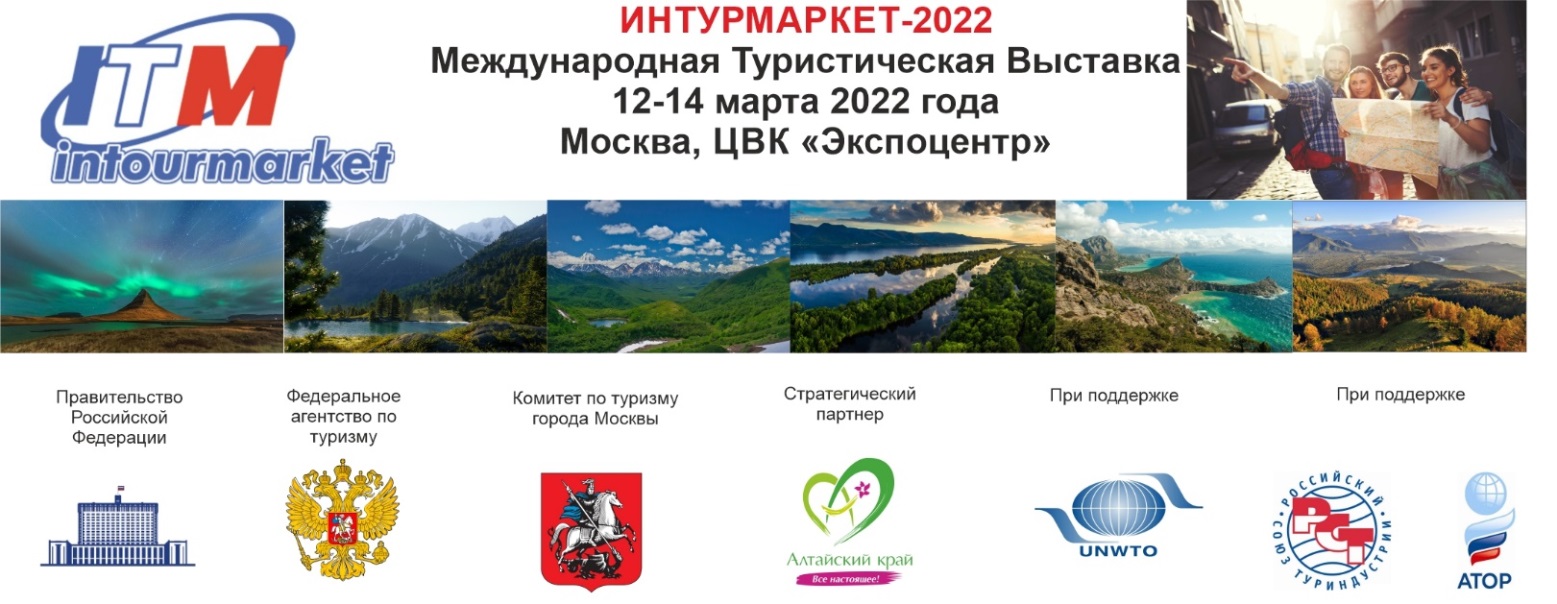 Пресс-релиз XVII Международной туристической выставки «Интурмаркет»В 2022 году Международная туристическая выставка «Интурмаркет» состоится 12-14 марта в ЦВК «Экспоцентр».Официальная поддержка выставки:Правительство Российской ФедерацииФедеральное агентство по туризмуРоссийский Союз Туриндустрии (РСТ)Ассоциация Туроператоров России (АТОР)Партнеры мероприятия:Регионы-партнеры выставки: Республика Хакасия, Ленинградская область, Красноярский крайГород-партнер: Санкт-ПетербургОфициальный партнер: Республика БашкортостанМежрегиональный партнер выставки: проект ««Серебряное ожерелье»»Генеральный В2В информационный партнер: Profi.TravelГенеральный информационный партнер: Вести.ТуризмГенеральный интернет-партнер: ТурпромГенеральный новостной партнер: Travel Russian News (TRN)Международная туристическая выставка «Интурмаркет» — профильная туристическая площадка для расширения внутриотраслевого диалога и выработки оптимальных решений и путей развития рынка в новых условиях. Выставка традиционно является важнейшим событием российского туризма. Здесь вырабатываются эффективные механизмы и налаживаются межотраслевые связи, которые помогают сформировать новые качественные туристические продукты и поднять уровень сервиса в индустрии. Мероприятие выявляет самых активных представителей туристской индустрии страны и выступает в качестве объединяющей коммуникационной площадки. Радует, удивляет, настраивает на работу, объединяет лучших!Профессионалы расширяют на выставке свои бизнес-возможности, путешественники находят ответы на вопросы: «Как путешествовать?», «Куда ехать?», «Где остановиться?», «Что посетить?», «Что увезти с собой?» и другие. Все гости «Интурмаркета» с радостью отмечают удивительную атмосферу праздника, созданную на выставке.«Интурмаркет» — единственная в России выставка, которая представляет полный турпродукт нашей страны — в ней участвуют более 70 регионов России. «Интурмаркет» находится «на пике» основного туристического тренда — импортозамещения в туризме. При этом на выставке представлены и иностранные государства.Особенностью выставки стали стенды межрегиональных проектов:  «Серебряное ожерелье», «Императорский маршрут», «Яркие выходные в Приволжье», «Россия страна возможностей».Международная туристическая выставка «Интурмаркет» – место открытий и перспектив. «Интурмаркет» – это праздник для туристов и профессионалов сферы. Насыщенной будет деловая программа выставки: на пяти площадках в комплексе «Экспоцентр» запланировано свыше 60 деловых сессий при участии более 200 спикеров. Профессионалы отрасли смогут не только обсудить в тесном диалоге волнующие проблемы, но и найти решение многих острых вопросов.Ключевые деловые мероприятия выставки «Интурмаркет-2022»Специализированная деловая сессия «IT-технологии в межрегиональном туристском проекте «Серебряное ожерелье России»Бизнес-Форум: «Туризм, креативные коды, креативные индустрии - лучшие муниципальные практики России» Семинар «Последствия спецоперации. Жизнь турагента в новой реальности»Конкурс презентаций региональных участников РСТ «10 минут славы» Рабочее совещание регионов-участников национального туристского проекта «Императорский маршрут»Пленарное заседание по актуальным вопросам развития отрасли  Обучающий семинар для регионов от Национального туроператора АЛЕАН «Открывай Россию с АЛЕАН». Новый взгляд на известные регионы: как стать продающим экспертом регионального продуктаСоздаем «Больше, чем путешествие»: опыт реализации федеральной программы (2021-2024). Формирование новых подходов к созданию культурно-познавательных туровПрезентация туристского потенциала Приморского края в формате презентации с элементами дополненной реальностиКонференция «Открытый диалог "ПравТурСоюза": новые тенденции и проблемы 2022 года» Практическая сессия «Безопасность детского туризма: болевые точки и пути решения»Экспертная сессия АНО «Управляющая компания туристско-рекреационными кластерами Свердловской области»Круглый стол о межрегиональном социо-культурном проекте «Берестяные письма в будущее. XXI век. Великое русское слово великих русских писателей»Экспертный круглый стол: «Окультуриваться надо: познавательный туризм и культурное развитие городов»Диалоговая площадка «Внедрение механизмов устойчивого развития в туризме и индустрии гостеприимства»Мастер сессия «Формирование спроса на устойчивый турпродукт. Как продвигать, чтобы заметили?»Митап-сессия «Основные тренды в современных подходах к развитию туризма на природных территориях»Медиафорум «#ПораПутешествоватьПоРоссии» на Международной туристической выставке «Интурмаркет»Круглый стол «Современная экскурсионная деятельность: нормативно-правовая основа, образовательные программы, региональная практика и перспективы брендовых маршрутов» брендовых маршрутов»Семинар «Туризм и Закон. Новое законодательство в сфере туризма, проблемы и перспективы»Панельная дискуссия «Развитие арктического туризма в моногородах на примере Мончегорска (Мурманская область)»Всероссийский день MICEПанельная дискуссия «Дальний Восток и Арктика: новые возможности для путешествий. Лето 2022» Презентация «Красноярский край. Должен увидеть каждый!»Презентация «Туристические продукты Байкальского региона»Круглый стол «Оздоровительный туризм: рождение, устойчивость или рост? Актуальные тренды и продукты российского оздоровительного гостеприимства»Межрегиональный благотворительный аукцион «Турбизнес с открытым сердцем» в пользу подопечных Детского хосписа «Дом с маяком»Финал Всероссийского конкурса «МедиаТур»III Всероссийская конференция «Как привлечь селебрити к брендингу территорий»Презентация «Открой Вольный Дон! Все о гостеприимстве и турпродуктах Ростовской области»Конференция «От Чёрного моря до Белого».  Автотуризм, как уникальный инструмент развития территорий»Обучающий семинар для туристско-информационных центровРабочее совещание участников и партнеров межрегионального проекта «Яркие выходные в Приволжье»VII Всероссийский форум «Россия событийная» в рамках образовательного форума «ПораПутешествоватьПоРоссии»Совместное мероприятие Комитета по туризму Москвы и Комитета по развитию туризма Санкт-Петербурга «Два города – миллион впечатлений»Практическая сессия по Интернет-продвижению для туристско-информационных центров, музеев, региональных туроператоров и других участников рынкаПрезентация туристических возможностей самого западного региона страны — Калининградской областиСессия «Развиваем этнотуризм – сохраняем культурный код народов России»Рабочее совещание по проблематике автобусных экскурсионных перевозок Комиссии по автобусным перевозкам РСТКруглый стол «Сельский и винный туризм в России - новые впечатления, новые возможности для развития турбизнеса и регионов»Презентация туристического потенциала Чувашской республики для московской туротраслиРабочее совещание комиссии РСТ по речным круизам «Навигация 2022 года. Перспективы развития круизного туризма в новых экономических условиях»Заседание Международного круглого стола «СНГ+МИР. Мир Профессионалов 2022»Конференция Intelligent Travel MarketingКейс-сессия «Образовательный туризм. Лучшие практики и форматы коллабораций» Workshop «Автотуристы и туристские маршруты - это новая кровь возрождения сёл и исторических поселений»С полной программой мероприятий «Интурмаркета» можно ознакомиться на сайте выставки www.itmexpo.ru.13 марта, второй день Международной туристической выставки «Интурмаркет-2022», по сложившейся традиции, объявлен Днём БлаготворительностиНаша цель — поддержка Детского хосписа «Дом с маяком», опекающего детей с неизлечимыми заболеваниями и существующего на частные пожертвования. Центральное событие акции — Благотворительный аукцион, все средства от которого пойдут в Детский хоспис «Дом с маяком» на приобретение специального оборудования для детей, ограниченных в движении по состоянию здоровья. Мы будем рады любому вашему участию в этом душевном проекте!Организатор выставки: ООО «Экспотур» (Россия)Более подробная информация о выставке размещена на сайте www.itmexpo.ru/.телефоны: +7 (495) 762-87-65, +7 (495) 626-43-69, +7 (495) 626-21-73e-mail: itm@itmexpo.ruМесто проведения: ЦВК «Экспоцентр», павильон «Форум», метро «Выставочная»До встречи на выставке «Интурмаркет» 12-14 марта в «Экспоцентре»!